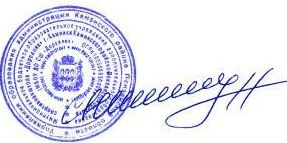 Утверждаю	директор МБОУ ДО СШ «Дорожник»_________________________ С.Н.ШейкинГ Р А Ф И Кпрохождения курсов педагогических работниковМБОУ ДОСШ «Дорожник» на 01.09.2019№п/пФИОДолжностьОбразование Пед. стажДата прохождения курсовПлан прохождения курсовКатегориядата окончания кат.Примечания 1.Шейкин С.Н.директор, тренер-преподавательв/о30 лет 10 м11.09 – 23.09.2017 г2020 гвысшая25.12.2020 г2.Круглова М.В.тренер-преподавательв/о18 лет 6 м11.09 – 23.09.2017 г2020 гпервая30.10.2019 г 3.Рассказов А.И.тренер-преподавательв/о35 лет 3 м11.09 – 23.09.2017 г2020 гвысшая 25.12.2020 г4.Бурлачко С.К.тренер-преподавательв/о43 года 8 м11.09 – 23.09.2017 г2020 гвысшая25.10.2022 г5.Мирошникова О.В.тренер-преподавательв/о38 лет11.09 – 23.09.2017 г2020 гвысшая25.12.2020 г6.Шевченко А.С.тренер-преподавательв/о16 лет 29 дн11.09 – 23.09.2017 г2020 гвысшая25.12.2020 г7.Зимин А.В.тренер-преподавательв/о12 лет 28 дн11.09 – 23.09.2017 г2020 гвысшая13.03.2019 г8.Кутихина  В.В.                    тренер-преподавательв/о36 лет11.09 – 23.09.2017 г2020 гпервая30.10.2019 г9.Дуньков А.В.тренер-преподавательв/о9 лет 3 м11.09 – 23.09.2017 г2020 гвысшая21.04.2022 г10.Лузина А.В.системный администратор, тренер-преподавательв/о3 года 1 м11.09 – 23.09.2017 г2020 гпервая28.06.2024 г